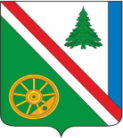 14.03.2023 года №31РОССИЙСКАЯ ФЕДЕРАЦИЯИРКУТСКАЯ ОБЛАСТЬБРАТСКИЙ РАЙОНВИХОРЕВСКОЕ МУНИЦИПАЛЬНОЕ ОБРАЗОВАНИЕДУМАРЕШЕНИЕО ВНЕСЕНИИ ИЗМЕНЕНИЙ В РЕШЕНИЕ ДУМЫ ВИХОРЕВСКОГО МУНИЦИПАЛЬНОГО ОБРАЗОВАНИЯ ОТ 20.02.2017 ГОДА №219 «ОБ УТВЕРЖДЕНИИ ПОЛОЖЕНИЯ О ДЕНЕЖНОМ СОДЕРЖАНИИ МУНИЦИПАЛЬНЫХ СЛУЖАЩИХ ОРГАНОВ МЕСТНОГО САМОУПРАВЛЕНИЯ ВИХОРЕВСКОГО МУНИЦИПАЛЬНОГО ОБРАЗОВАНИЯ»В соответствии с Трудовым кодексом Российской Федерации, Федеральным законом от 6 октября 2003 года №131-ФЗ «Об общих принципах организации местного самоуправления в Российской Федерации», Федеральным законом от 2 марта 2007 года №25-ФЗ «О муниципальной службе в Российской Федерации», Законом Иркутской области от 15 октября 2007 года №88-оз «Об отдельных вопросах муниципальной службы в Иркутской области», Законом Иркутской области от 15 июля 2007 года №89-оз «О реестре должностей муниципальной службы и должностей государственной гражданской службы Иркутской области», Указом Губернатора Иркутской области от 16 сентября 2022 года №205-уг «О размерах ежемесячной надбавки к должностному окладу за особые условия государственной гражданской службы Иркутской области, выплачиваемой государственным гражданским служащим Иркутской области», руководствуясь частью 5 статьи 53 Устава Вихоревского муниципального образования, Дума Вихоревского муниципального образованияРЕШИЛА:Внести в решение Думы Вихоревского муниципального образования от 20.02.2017 года №219 «Об утверждении Положения о денежном содержании муниципальных служащих органов местного самоуправления Вихоревского муниципального образования» (в редакции решений Думы Вихоревского муниципального образования от 17.07.2017 года №254, от 24.12.2018 года №60, от 21.02.2019 года №68, от 30.09.2020 года №134, от 29.03.2022 года №212, от 13.12.2022 года №20) (далее – решение, Положение) следующие изменения:1) пункт 3.3 к Положению изложить в новой редакции:«3.3.Ежемесячная надбавка к должностному окладу за особые условия муниципальной службы Надбавка к должностному окладу за особые условия муниципальной службы (далее - надбавка за особые условия муниципальной службы) устанавливается в следующих размерах:а) по главной группе должностей муниципальной службы - от 40 до 50 процентов должностного оклада;б) по ведущей группе должностей муниципальной службы - от 30 до 40 процентов должностного оклада;в) по старшей группе должностей муниципальной службы - от 20 до 30 процентов должностного оклада;г) по младшей группе должностей муниципальной службы - от 10 до 20 процентов должностного оклада.Надбавка за особые условия муниципальной службы устанавливается при поступлении лица на муниципальную службу на основании распоряжения  нанимателя (работодателя) соответствующего органа местного самоуправления на основании письменного предложения руководителя, осуществляющего функциональное руководство в пределах установленных значений по соответствующей группе должностей муниципальной службы.При установлении размера надбавки за особые условия муниципальной службы учитываются: напряженность труда, степень сложности, важности и ответственности в соответствии с должностной инструкцией.Конкретный размер надбавки за особые условия муниципальной службы указывается в трудовом договоре, заключаемом с муниципальным служащим.Надбавка за особые условия муниципальной службы начисляется исходя из должностного оклада муниципального служащего, и выплачивается ежемесячно  одновременно с заработной платой.При выполнении муниципальным служащим дополнительных обязанностей, связанных с совмещением должностей, а также при выполнении обязанностей временно отсутствующего работника, а также муниципальным служащим, работающим по совместительству, надбавка за особые условия муниципальной службы изменению не подлежит.Размер надбавки за особые условия муниципальной службы может быть изменен (уменьшен, увеличен) в пределах размеров, установленных настоящим пунктом, при изменении степени сложности и напряженности труда; по результатам работы муниципального служащего по решению представителя нанимателя (работодателя) на основании письменного представления руководителя структурного подразделения соответствующего органа местного самоуправления, в подчинении которого находится муниципальный служащий.Ранее установленный размер надбавки за особые условия муниципальной службы может быть также увеличен или уменьшен по результатам аттестации муниципального служащего в пределах установленных значений по соответствующей группе должностей муниципальной службы. Изменение размера надбавки за особые условия муниципальной службы оформляется дополнительным соглашением к трудовому договору с муниципальным служащим.Изменение размера ранее установленной муниципальному служащему надбавки за особые условия муниципальной службы производится с соблюдением требований действующего трудового законодательства и законодательства о муниципальной службе.Надбавка за особые условия муниципальной службы устанавливается в пределах установленного соответствующему органу местного самоуправления, фонда оплаты труда муниципальных служащих на текущий финансовый год.Надбавка за особые условия муниципальной службы учитывается при исчислении средней заработной платы.».2) В абзаце 4 пункта 4.2 Положения слова «,за исключением случаев, когда увольнение происходит до окончания испытательного срока» исключить.3) Дополнить пункт 4.2 Положения абзацем следующего содержания:«Единовременная выплата к отпуску не производится в случае увольнения муниципального служащего до окончания испытательного срока.».4) В абзаце 8 пункта 4.3 Положения слова «в размере не менее должностного оклада» заменить словами «пропорционально отработанному времени.»; слова «за исключением случаев, когда увольнение происходит до окончания испытательного срока.» исключить.2. Настоящее решение вступает в силу со дня его официального опубликования и подлежит размещению в информационно-телекоммуникационной сети «Интернет» на официальном сайте Администрации Вихоревского городского поселения www.admvih.ru.Глава Вихоревскогомуниципального образования                                                                  Н.Ю. Дружинин Председатель Думы Вихоревского муниципального образования                                                                   Л.Г. Ремизова